	   Sunday, February 24, 2013	   Monday, February 25, 2013	   Tuesday, February 26, 2013	   Wednesday, February 27, 2013	   Thursday, February 28, 2013	   Friday, March 1, 2013	   Saturday, March 2, 20136:00AMHome Shopping  Shopping program.6:30AMHome Shopping  Shopping program.7:00AMNaked City: A Death Of Princes  (R)A detective will arrest a cashier, a professional prize fighter and a playboy for past crimes unless they help steal charity funds. Starring HORACE MCMAHON, PAUL BURKE, HARRY BELLAVER, NANCY MALONE and CLIFTON JAMES.PG (V)8:00AMBless Me Father: The Tennis Match (R)  The Mayor-Elect asks Father Duddleswell and Father Neil to play in a doubles match against a Protestant couple. Starring ARTHUR LOWE, GABRIELLE DAYE, DANIEL ABINERI, PATRICK MCALINNEY and JOHN RINGHAM.PG8:30AMHome Shopping  Shopping program.9:00AMHome Shopping  Shopping program.9:30AMMad About You: Happy Anniversary (R) 'CC'  Paul and Jamie make plans to celebrate their first wedding anniversary, but Jamie worries about inviting their feuding friends. Starring PAUL REISER, HELEN HUNT, ANN RAMSAY, TOMMY HINKLEY and LEILA KENZLE.PG10:00AM7TWO Sunday Movie: Battle Of Rogue River (R) (1954)  A U.S. agent is caught between Oregon settlers and the Indians. Starring GEORGE MONTGOMERY, MARTHA HYER, EMORY PARNELL, FREEMAN MORSE and CHARLES EVANS.PG  (V)11:30AMThe Hook & The Cook: Botany Bay    **NEW EPISODE**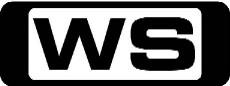 Scotty shows Paul how to get a feed of Blue swimmer crabs and flathead from his favourite spots at Botany Bay. Then, Paul cooks-up a dish based on one of Sir Joseph Banks' recipes.PG12:00PMLyndey Milan's Taste Of Ireland: Waterford     **NEW EPISODE**The County of Waterford takes Lyndey back to its Viking origins then across a history of food spanning the ages before arriving in the kitchen of one of Irelands most innovative chefs.G12:30PMThe Emeril Lagasse Show: Emeril's Fiesta (R)    Sammy Hagar stirs things up with some tequila cocktails, while Emeril goes to a local fish market and brings back the freshest in fiesta fare.PG1:30PMHome and Away Catch-Up (R) (HAW6-826 - 830) 'CC'    Miss Home and Away this week? Catch up to 7TWO!PG  (A,V)3:45PM7TWO Sunday Movie Matinee: Sense And Sensibility (R) (1995)  Sisters Elinor and Marianne must learn how to deal with the realities of law, love and finances in early nineteenth century England. Starring EMMA THOMPSON, KATE WINSLET, TOM WILKINSON, HUGH GRANT and ALAN RICKMAN.G6:30PM7TWO Sunday Movie: Serendipity (R) 'CC' (2001)    JOHN CUSACK and KATE BECKINSALE star as a couple who leave fate to decide their future. Also starring JEREMY PIVEN, MOLLY SHANNON and BRIDGET MOYNAHAN.PG  (S,L)8:30PMEscape To The Country: Worcestershire    **NEW EPISODE**Jules Hudson is in Worcestershire looking for a rural, character property with a country kitchen and a vegetable plot for under 650,000 pounds. G9:30PM60 Minute Makeover: Peterfield (R)    Terri and the team hit Petersfield with designer John Amabile to help a husband surprise his wife with a new-look home. G10:30PMHomes Under The Hammer     Martin & Lucy visit a five storey guest house in Hampshire, a two bedroom property in Kent and a bungalow in Cheshire.G11:45PMThe Shield: Blowback (R) 'CC'    David insists that Vic and the Strike Team take uniform cops along as support, when they bust an Armenian gang's drug buy. Starring MICHAEL CHIKLIS, CATHERINE DENT, WALTON GOGGINS, MICHAEL JACE and JAY KARNES.AV  (V,A)12:45AMThe Food Truck: Chinese (R)    Chef Michael Van De Elzen attempts to create healthy, restaurant-quality Chinese  food  to sell from his Bedford truck  at a Chinese New Year Celebration.PG1:15AMThe Emeril Lagasse Show: Emeril's Fiesta (R)    Sammy Hagar stirs things up with some tequila cocktails, while Emeril goes to a local fish market and brings back the freshest in fiesta fare.PG2:15AMLyndey Milan's Taste Of Ireland: Waterford    (R)The County of Waterford takes Lyndey back to its Viking origins then across a history of food spanning the ages before arriving in the kitchen of one of Irelands most innovative chefs.G2:45AMThe Bill: Integrity - Part 1 (R) 'CC'    Klein manages to defuse a tense situation when Smith confronts a group of black youths at the market, unexpectedly getting him into trouble. Starring JOY BROOK, SIMON ROUSE, JEFF STEWART, TONY O' CALLAGHAN and GREGORY DONALDSON.M3:45AMThe Bill: Integrity - Part 2 (R) 'CC'    P.C. Smith puts Ch. Supt. Brownlow's operation in jeopardy and P.C. Klein's career on the line when he gets too close to a former colleague. Starring JOY BROOK, SIMON ROUSE, JEFF STEWART, TONY O' CALLAGHAN and GREGORY DONALDSON.M5:00AMAnimal Academy (R)    Meet a dance troupe of dogs; get hands on with some stock, Deborah operates on a cat bite abscess & Jeremy meets very rare Yellow Eyed Penguins.G5:30AMThe Real Seachange (R) 'CC'    Since Steve and Virginia took over a NSW country pub beer sales have gone through the roof. Problem is being their own boss means no day off.G6:00AMHome Shopping  Shopping program.6:30AMHome Shopping  Home Shopping7:00AMTrapped (R) 'CC'    When Rob destroys Schwartz's diary, Lily helps Gabe let go of the past and move on. Starring BEN JAY, MAIA MITCHELL, ANTHONY SPANOS, MIKAYLA SOUTHGATE and NATASHA PHILLIPS.C7:30AMIt's Academic 'CC'    Simon Reeve hosts all new episodes of the educational and entertaining show where schools compete to win cash and prizes.C8:00AMToybox: Great Fixer-uper-er (R) 'CC'    Watch the toys come alive when we open the lid to a fantasy world full of fun, music, learning and adventure!P8:30AMDesigning Women: Mr. Meal Ticket (R)  Mary Jo invites J.D. to move in with her temporarily until his new home is ready, and the results are far from what she anticipated. Starring DIXIE CARTER, DELTA BURKE, ANNIE POTTS, JEAN SMART and MESHACH TAYLOR.PG9:00AMHome and Away - The Early Years (R) 'CC'  Will Bobby find Sam before it's too late?  Karen's manipulations end in disaster. Starring ANDREW HILL, KATE RITCHIE, NICOLLE DICKSON, JUDY NUNN and RAY MEAGHER.G9:30AMSons And Daughters (R) 'CC'  Wayne employs sinister tactics to mow down his enemy.  Glen puts friendship first, with disastrous consequences. Debbie takes drastic action when her torment becomes too much to bear. Starring PAT MCDONALD, IAN RAWLINGS, LEILA HAYES, BRIAN BLAIN and DANNY ROBERTS.G10:00AMCoronation Street    Angela returns to work at the factory, determined to get her life back to normal. Ray collapses in pain.PG10:30AMHead Of The Class: And Then There Were None (R)  When Arvid gets a bad dose of the flu, he chooses to stay in school and infect his classmates. Starring BILLY CONNOLLY, WILLIAM G  SCHILLING, JEANNETTA ARNETTE, MICHAEL DELORENZO and DAN FRISCHMAN.PG11:00AMThe Martha Stewart Show: Mario Batali (R)    Recipes for linguine and pear antipasto with chef Mario Batali, tips for urban beekeeping with Andrew Cote and beehive hairdos for Halloween with stylist Anthony Sorensen.G12:00PMHart To Hart: Blue And Broken Harted (R)  Jonathan and Jennifer enact a troubled marital relationship to flush out a blackmailer who wants them broken-hearted. Starring ROBERT WAGNER, STEFANIE POWERS and LIONEL STANDER.PG1:00PMThe Royal: Holding On Tight (R) 'CC'    Mr Rose's skills are put to the test in the field, while Ken and Alun turn detective after a disastrous stag night on the beach. Starring JULIAN OVENDEN, IAN CARMICHAEL, ROBERT DAWS, WENDY CRAIG and MICHAEL STARKE.PG2:00PM7TWO Mid Arvo Movie: Siege Of The Saxons (R) (1963)  King Arthur learns one of his knights is plotting to take over and marry his daughter. Starring JANETTE SCOTT, RONALD LEWIS, RONALD HOWARD, JOHN LAURIE and MARK DIGNAM.PG  (V)3:55PM7TWO Mid Arvo Movie: You Must Be Joking! (R) (1965)  An army psychological officer selects five zany servicemen for an initiative test designed to find the complete soldier. Starring MICHAEL CALLAN, LIONEL JEFFRIES, WILFRID HYDE-WHITE and TERRY-THOMAS.G6:00PMGardeners' World    **NEW EPISODE**Joe Swift shows how to care for tulips once they've finished flowering.G6:30PMBargain Hunt: London 32    **NEW EPISODE**Two young teams have double the cash to rummage for bargains at Alexandra Palace, north London.G7:30PMMighty Ships: Neptune    **NEW EPISODE**Explore a ship that can raise itself 15 metres out of the water to create a stable construction platform in the middle of the sea. Now add a 600-tonne crane reaching into the sky. That's Neptune.G8:30PMWaking The Dead: Walking On Water - Part 1 (R) 'CC'    Boyd and Silver find themselves involved in a cold case when Frankie gives evidence at a convicted killer's appeal. Starring TREVOR EVE, SUE JOHNSTON, HOLLY AIRD, WIL JOHNSON and CLAIRE GOOSE.M  (A)9:40PMCriminal Minds: No Way Out: The Eviloution of Frank (R) 'CC'    When a serial killer from Gideon's past returns seeking revenge, Gideon’s life changes forever. Starring MANDY PATINKIN, A J  COOK, LOLA GLAUDINI, MATTHEW GRAY GUBLER and THOMAS GIBSON.M10:40PMCriminal Minds: Doubt (R) 'CC'    The BAU investigate a series of murders that are taking place in plain sight at a college campus.  Starring MANDY PATINKIN, THOMAS GIBSON, PAGET BREWSTER, SHEMAR MOORE and MATTHEW GRAY GUBLER.M  (V,A)11:40PMThe Shield: Cherrypoppers (R) 'CC'    When the body of an unidentified hooker is found, David provides Dutch and Claudette the full resources of the Barn. Starring MICHAEL CHIKLIS, CATHERINE DENT, WALTON GOGGINS, MICHAEL JACE and JAY KARNES.AV  (A,V)12:40AMHart To Hart: Blue And Broken Harted (R)  Jonathan and Jennifer enact a troubled marital relationship to flush out a blackmailer who wants them broken-hearted. Starring ROBERT WAGNER, STEFANIE POWERS and LIONEL STANDER.PG1:40AMDesigning Women: Mr. Meal Ticket (R)  Mary Jo invites J.D. to move in with her temporarily until his new home is ready, and the results are far from what she anticipated. Starring DIXIE CARTER, DELTA BURKE, ANNIE POTTS, JEAN SMART and MESHACH TAYLOR.PG2:10AMGardeners' World    (R)Joe Swift shows how to care for tulips once they've finished flowering.G2:40AMThe Martha Stewart Show: Mario Batali (R)    Recipes for linguine and pear antipasto with chef Mario Batali, tips for urban beekeeping with Andrew Cote and beehive hairdos for Halloween with stylist Anthony Sorensen.G3:35AMAnimal Academy (R)    Meet a Stunt Animal Trainer; a Miniature Breeder of Earl's tiny horses. Deborah investigates a suspected canine cancer & Jeremy shows us a world designed to save the kiwi.G4:00AMThe Bill: Cold Calling (R) 'CC'    D.C. Rawton is furious when D.C.I. Meadows pulls an operation on a violent ex-con for budgetary reasons. Starring JOY BROOK, SIMON ROUSE, JEFF STEWART, TONY O' CALLAGHAN and GREGORY DONALDSON.M5:00AMCoronation Street    (R)Angela returns to work at the factory, determined to get her life back to normal. Ray collapses in pain.PG5:30AMThe Real Seachange (R) 'CC'    See families, couples and singles quit their jobs, sell their houses and take the biggest risk of their lives.G6:00AMHome Shopping  Shopping program.6:30AMHome Shopping  Home Shopping7:00AMTrapped (R) 'CC'    To everyone's shock, Jarrah sacrifices her freedom in return for information about the island. Starring BEN JAY, MAIA MITCHELL, ANTHONY SPANOS, MIKAYLA SOUTHGATE and NATASHA PHILLIPS.C7:30AMIt's Academic 'CC'    Simon Reeve hosts all new episodes of the educational and entertaining show where schools compete to win cash and prizes.C8:00AMToybox: The Moody Blues (R) 'CC'    Watch the toys come alive when we open the lid to a fantasy world full of fun, music, learning and adventure!P8:30AMDesigning Women: The Engagement (R)  Charlene's announcement that she and Bill are getting married causes Mary Jo to have second thoughts about the dating scene. Starring DIXIE CARTER, DELTA BURKE, ANNIE POTTS, JEAN SMART and MESHACH TAYLOR.PG9:00AMHome and Away - The Early Years (R) 'CC'  Is there a way to mend relations between Karen and her parents?  On Sam's second night alone in the bush, hope fades as the rain comes down. Starring ANDREW HILL, KATE RITCHIE, NICOLLE DICKSON, JUDY NUNN and RAY MEAGHER.G9:30AMSons And Daughters (R) 'CC'  Craig has a shock waiting for him back at David's house. Debbie takes drastic action when her torment becomes too much to bear.G10:00AMCoronation Street    Angela tells Hayley that the police aren't convinced that the Sheffield gang were behind Tommy's murder so she writes a fake letter to try and convince them otherwise.PG10:30AMHead Of The Class: Heartbreak Nerd (R)  The whole class is shocked when beautiful Viki Amory becomes attracted to Arvid Engen. Starring BILLY CONNOLLY, WILLIAM G  SCHILLING, JEANNETTA ARNETTE, MICHAEL DELORENZO and DAN FRISCHMAN.PG11:00AMThe Martha Stewart Show: Roasted Soup Recipes (R)    Roasted beef, mushroom and barley soup recipes with Sarah Carey, ideas for chartreuse plants with garden designer Jerry Fritz and seasonal decorations for the dining room.G12:00PMHart To Hart: Harts On Their Toes (R)  The Harts become entangled in international intrigue when they infiltrate a ballet company to help a famed Soviet dancer. Starring ROBERT WAGNER, STEFANIE POWERS and LIONEL STANDER.PG1:00PMThe Royal: For Those In Peril (R) 'CC'    Brigid and Weatherill treat a young girl with problem parents, and a series of anonymous poison pen letters spells trouble for Ormerod. Starring JULIAN OVENDEN, IAN CARMICHAEL, ROBERT DAWS, WENDY CRAIG and MICHAEL STARKE.PG2:00PM7TWO Mid Arvo Movie: Five Golden Hours (R) (1961)  A con artist who fleeces wealthy widows falls for his latest mark. Starring ERNIE KOVACS, CYD CHARISSE, GEORGE SANDERS, KAY HAMMOND and DENNIS PRICE.PG  (A)4:10PM7TWO Mid Arvo Movie: Ten Wanted Men (R) (1955)  When his ward seeks protection with rival cattleman, jealous rancher Wick Campbell hires ten outlaws to help him seize power. Starring RANDOLPH SCOTT, JOCELYN BRANDO, RICHARD BOONE, ALFONSO BEDOYA and DONNA MARTELL.PG  (V)6:00PMGardeners' World    Toby Buckland is removing wall- flowers and digging up spent tulips.G6:30PMBargain Hunt: Wetherby 24    Two teams of in-laws head to Wetherby racecourse hoping to bag a bargain. G7:30PMHighway Patrol: Unlicensed And Unrestrained (R) 'CC'    Aussie Officer Megan pulls over an unlicensed driver with an unrestrained toddler in the back seat. A driver in a Maserati is busted on the phone.PG8:00PMMotorway Patrol: Truck Rock & Roll 'CC'    (R)Tonight, an overstayer with an overloaded trailer, a trapped kid and a serious crash that leaves a man fingerless.PG8:30PMAir Crash Investigations: Target Is Destroyed (R) 'CC'    Soviet officials admit to shooting down a passenger plane. Can the investigators prevent an armed conflict?  PG9:30PM7TWO Blockbuster Tuesday: Never Say Never Again (R) 'CC' (1983)    SEAN CONNERY and KIM BASINGER star in this dangerous, high stakes, James Bond adventure. Also starring KLAUS MARIA BRANDAUER, BARBARA CARRERA and MAX VON SYDOW.M  (S,V)12:20AMHart To Hart: Harts On Their Toes (R)  The Harts become entangled in international intrigue when they infiltrate a ballet company to help a famed Soviet dancer. Starring ROBERT WAGNER, STEFANIE POWERS and LIONEL STANDER.PG1:20AMDesigning Women: The Engagement (R)  Charlene's announcement that she and Bill are getting married causes Mary Jo to have second thoughts about the dating scene. Starring DIXIE CARTER, DELTA BURKE, ANNIE POTTS, JEAN SMART and MESHACH TAYLOR.PG1:50AMGardeners' World    (R)Toby Buckland is removing wall- flowers and digging up spent tulips.G2:20AMThe Martha Stewart Show: Roasted Soup Recipes (R)    Roasted beef, mushroom and barley soup recipes with Sarah Carey, ideas for chartreuse plants with garden designer Jerry Fritz and seasonal decorations for the dining room.G3:20AMAnimal Academy (R)    Meet Elle & Paul who rear Pukekos (NZ- Swamp Hen) as pets. Deborah spays a dog & Jeremy swims with NZ's own rare Hectors Dolphins.G4:00AMThe Bill: Millennium (R) 'CC'    DCI Jack Meadows introduces new DS Claire Stanton to the rest of the CID team, who are jealous when she manages to land an eco-terrorism case on her first day. Starring JOY BROOK, SIMON ROUSE, JEFF STEWART, TONY O' CALLAGHAN and GREGORY DONALDSON.M5:00AMCoronation Street    (R)Angela tells Hayley that the police aren't convinced that the Sheffield gang were behind Tommy's murder so she writes a fake letter to try and convince them otherwise.PG5:30AMThe Real Seachange (R) 'CC'    Can Larry and Adrienne cut it as farmers? The Devlin's from Ireland run into some bad luck.G6:00AMHome Shopping  Shopping program.6:30AMHome Shopping  Home Shopping7:00AMTrapped (R) 'CC'    When Zuke goes missing, Jarrah escapes from her prison to search for him, abandoning her plan to get the map. Starring BEN JAY, MAIA MITCHELL, ANTHONY SPANOS, MIKAYLA SOUTHGATE and NATASHA PHILLIPS.C7:30AMIt's Academic 'CC'    Simon Reeve hosts all new episodes of the educational and entertaining show where schools compete to win cash and prizes.C8:00AMToybox: Jobs (R) 'CC'    Watch the toys come alive when we open the lid to a fantasy world full of fun, music, learning and adventure!P8:30AMDesigning Women: Come On And Marry Me, Bill (R)  Bill's stag party could sabotage the elegant plans the ladies have for Charlene's wedding. Starring DIXIE CARTER, DELTA BURKE, ANNIE POTTS, JEAN SMART and MESHACH TAYLOR.PG9:00AMHome and Away - The Early Years (R) 'CC'  Jackie makes a supreme sacrifice for her son Sam.  Why is Lucinda so upset about the impending arrival of her brother? Starring ANDREW HILL, KATE RITCHIE, NICOLLE DICKSON, JUDY NUNN and RAY MEAGHER.G9:30AMSons And Daughters (R) 'CC'  Glen and Andy do battle for the means to get power over Wayne.  Owen and Janice find a night in the bush gives them ants in their pants. Starring PAT MCDONALD, IAN RAWLINGS, LEILA HAYES, BRIAN BLAIN and DANNY ROBERTS.G10:00AMCoronation Street    Hayley's worried about what she's got herself involved in. Tracey's devastated when Ray decides to return to Holland to die at home.PG10:30AMHead Of The Class: Napoleon Blown Apart (R)  Eric is so inspired by Billy's teaching methods in French class that he catches a plane headed for Paris. Starring BILLY CONNOLLY, WILLIAM G SCHILLING, JEANNETTA ARNETTE, MICHAEL DELORENZO and DAN FRISCHMAN.PG11:00AMThe Martha Stewart Show: Maker Faire Show (R)    A do-it-yourself show features tips for hydroponic gardening with Britta Riley, 3-D party decorations with Vanessa Holden and hand blown-glass jewellery with Jenine Bressner.G12:00PMHart To Hart: Deep In The Hart Of Dixieland (R)  The Harts become entangled in a disturbed woman's fantasies while attempting to clear a friend who has been framed for murder. Starring ROBERT WAGNER, STEFANIE POWERS and LIONEL STANDER.PG1:00PMThe Royal: The Reckoning (R) 'CC'    Routine tests on a teenage boy reveal a dark family secret, and Goodwin shows Samantha how to relax after an emotional day. Starring JULIAN OVENDEN, IAN CARMICHAEL, ROBERT DAWS, WENDY CRAIG and MICHAEL STARKE.PG  (A)2:00PM7TWO Mid Arvo Movie: Life At The Top (R) (1966)    With his marriage to the boss' daughter on the rocks, Joe finds himself embroiled in an affair with a London anchor-woman. Starring JEAN SIMMONS, DONALD WOLFIT, MICHAEL CRAIG and ROBERT MORLEY.PG  (A)4:30PM7TWO Mid Arvo Movie: Sierra Stranger (R) (1957)  After rescuing Sonny Grover from a brutal beating, well-meaning Jess Collins discovers that Sonny is the town no-good. Starring HOWARD DUFF, GLORIA MCGEHEE, DICK FORAN and JOHN HOYT.PG  (V)6:00PMGardeners' World    Toby Buckland builds an ingenious herb spiral.G6:30PMBargain Hunt: Peterborough 28    A pair of identical twins upset the usually unflappable David Barby. At the auction, one team is heading for an almighty bloodbath.G7:30PMHeartbeat: Father's Day (R)  Nick is patrolling the village one night when he goes to investigate a light in the churchyard and sees that a grave has been opened. Starring NICK BERRY, NIAMH CUSACK, DEREK FOWLDS, FRANK MIDDLEMASS and BILL MAYNARD.PG8:30PMVera: Sandancers 'CC'    **NEW EPISODE**Vera and Joe investigate a suspicious death in an army barracks. While it initially looks like suicide, murder is quickly established and the team need to find both a motive and a killer. Starring BRENDA BLETHYN, DAVID LEON, PAUL RITTER, JON MORRISON and TOM HUTCH.M  (A)10:40PMPie In The Sky: The Mild Bunch (R) 'CC'  Ian and Henry hunt the Coverly sisters, mistresses of multiple cheque fraud. Starring RICHARD GRIFFITHS, MAGGIE STEED, MALCOLM SINCLAIR and BELLAN ENAHORA.PG11:45PMThe Bill: Out Of The Frying Pan (R) 'CC'  There's a war brewing on Sun Hill turf between rival hot dog vendors, one of whom is Riley's brother Joe. Starring TONY O'CALLAGHAN, JEFF STEWART, ALEX WALKINSHAW, SIMON ROUSE and JOY BROOK.M1:00AMHart To Hart: Deep In The Hart Of Dixieland (R)  The Harts become entangled in a disturbed woman's fantasies while attempting to clear a friend who has been framed for murder. Starring ROBERT WAGNER, STEFANIE POWERS and LIONEL STANDER.PG2:00AMHome Shopping  Shopping program.2:30AMHome Shopping  Shopping program.3:00AMHome Shopping  Shopping program.3:30AMRoom For Improvement (R) 'CC'    Calling all cash-strapped couples who want contemporary new furniture - this Room for Improvement renovation rocks!G4:00AMThe Bill: The Three Sergeants (R) 'CC'    Sgt Matt Boyden is not looking forward to another night shift in Custody, but a noisy prisoner demanding food turns out to be the least of his worries. Starring JOY BROOK, SIMON ROUSE, JEFF STEWART, TONY O' CALLAGHAN and GREGORY DONALDSON.M5:00AMCoronation Street    (R)Hayley's worried about what she's got herself involved in. Tracey's devastated when Ray decides to return to Holland to die at home.PG5:30AMThe Real Seachange (R) 'CC'    Can Larry and Adrienne cut it as farmers? The Devlin's from Ireland run into some bad luck.PG6:00AMHome Shopping  Shopping program.6:30AMHome Shopping  Home Shopping7:00AMTrapped (R) 'CC'    Faced with the truth that both Rob and Ryan have been lying to her, Natasha has to decide between them. Starring BEN JAY, MAIA MITCHELL, ANTHONY SPANOS, MIKAYLA SOUTHGATE and NATASHA PHILLIPS.C7:30AMIt's Academic 'CC'    Simon Reeve hosts all new episodes of the educational and entertaining show where schools compete to win cash and prizes.C8:00AMToybox: A Dog's Life (R) 'CC'    Watch the toys come alive when we open the lid to a fantasy world full of fun, music, learning and adventure!P8:30AMDesigning Women: The Women Of Atlanta (R)  The Sugarbaker's ladies are flattered about doing a photo story, but get suspicious when the photographer requests sexual poses. Starring DIXIE CARTER, DELTA BURKE, ANNIE POTTS, JEAN SMART and MESHACH TAYLOR.PG9:00AMHome and Away - The Early Years (R) 'CC'  Lucinda's brother arrives in Summer Bay.  Pippa and Michael have a rebellious Sally to deal with. Starring ANDREW HILL, KATE RITCHIE, NICOLLE DICKSON, JUDY NUNN and RAY MEAGHER.G9:30AMSons And Daughters (R) 'CC'  Glen's contempt for Alison forces her into making a startling decision.  David's shock causes Caroline to set the wheels of revenge in motion.G10:00AMCoronation Street    The story of everyday life in a small, tightly knit community in England.    PG10:30AMHead Of The Class: Billy's Big One (R)  When Billy's hair begins to fall out in clumps, Sarah convinces him that he may have leprosy. Starring BILLY CONNOLLY, WILLIAM G  SCHILLING, JEANNETTA ARNETTE, MICHAEL DELORENZO and DAN FRISCHMAN.PG11:00AMThe Martha Stewart Show: Destination Wedding Ideas (R)    Destination-wedding ideas with Darcy Miller, a look at architect-interior designer David Easton's creations and technology to simplify the holidays.G12:00PMHart To Hart: Vintage Harts (R)  A shocking discovery by Jonathan's partner in wine production entwines the Harts in an intriguing investigation of murder and sales. Starring ROBERT WAGNER, STEFANIE POWERS and LIONEL STANDER.PG1:00PMThe Royal: Doing Time (R) 'CC'    A prison van crashes, forcing its occupants to confront a few demons, and Weatherill gets a surprise opportunity. Starring JULIAN OVENDEN, IAN CARMICHAEL, ROBERT DAWS, WENDY CRAIG and MICHAEL STARKE.PG  (A,V)2:00PM7TWO Mid Arvo Movie: Serpent Of The Nile (R) (1953)  The story of the Egyptian Queen, Cleopatra, and her relationship with the  Roman General (Antthony) from 44 BC, until their mutual suicide in 31 BC. Starring RHONDA FLEMING, WILLIAM LUNDIGAN and RAYMOND BURR.PG  (V)4:05PM7TWO Mid Arvo Movie: The Barefoot Mailman (R) (1951)  A 19th-century con artist flees to the wilds of Florida to elude the law. Starring ROBERT CUMMINGS, JEROME COURTLAND, WILL GEER, TREVOR BARDETTE and FRANK FERGUSON.PG  (V)6:00PMGardeners' World    Toby and Carol offer advice on rampant clematis, balding lawns, propagation and pruning.                          G6:30PMBargain Hunt: Lincoln 4    Tim Wonnacottis in Lincoln with two teams of bargain hunters. The Blues almost fall out, while the Reds fall about laughing.G7:30PMThe Royal: Please Release Me 'CC'    **NEW EPISODE**Dr Ormerod's future is on the line when a grieving family point the finger of suspicion at him.  Dr Ellis deals with a different sort of outbreak at the local prison. Starring ROBERT DAWS, AMY ROBBINS, IAN CARMICHAEL, LINDA ARMSTRONG and DENIS LILL.PG  (A,V)8:30PMRebus: The Black Book 'CC'    (R)A past case returns to haunt Rebus after a prostitute is found buried alive. Starring KEN STOTT, CLAIRE PRICE and JENNIFER BLACK.M  (V,A,L)10:10PMPie In The Sky: The Mystery Of Pikey (R) 'CC'  Businessman Barry Wilkes' house is robbed. Barry thinks that a local bad boy is responsible, but Henry begs to differ. Starring RICHARD GRIFFITHS, MAGGIE STEED, MALCOLM SINCLAIR and BELLAN ENAHORA.PG11:15PMDangerfield: Contact (R) 'CC'    Dangerfield is called in to examine three teenage boys who have been found in possession of ecstasy tablets. Starring NIGEL LE VAILLANT, TAMZIN MALLESON, TIM VINCENT, BILL WALLIS and NADIM SAWALHA.M12:15AMThe Bill: Mexican Stand-Off (R) 'CC'  McAllister pushes her informant and lover Jamie Ross too far when she tapes a privileged conversation between Ross and a client who admits to intimidating a witness in a court case. Starring TONY O'CALLAGHAN, JEFF STEWART, ALEX WALKINSHAW, SIMON ROUSE and JOY BROOK.M1:15AMHart To Hart: Vintage Harts (R)  A shocking discovery by Jonathan's partner in wine production entwines the Harts in an intriguing investigation of murder and sales. Starring ROBERT WAGNER, STEFANIE POWERS and LIONEL STANDER.PG2:15AMGardeners' World    (R)Toby Buckland and Carol Klein visit gardeners and allotment holders in the Ribble Valley.G3:00AMThe Martha Stewart Show: Destination Wedding Ideas (R)    Destination-wedding ideas with Darcy Miller, a look at architect-interior designer David Easton's creations and technology to simplify the holidays.G4:00AMThe Bill: Trade Off (R) 'CC'    D.C. Glaze arrests one of D.S. Beech's informants, but agrees to do his sergeant a favour. Starring JOY BROOK, SIMON ROUSE, JEFF STEWART, TONY O' CALLAGHAN and GREGORY DONALDSON.M5:00AMCoronation Street    (R)The story of everyday life in a small, tightly knit community in England.    PG5:30AMHome Shopping  Home Shopping6:00AMHome Shopping  Shopping program.6:30AMHome Shopping  Home Shopping7:00AMTrapped (R) 'CC'    The kids force Rob to leave camp, but it comes back to haunt them when they discover he holds the key to Zuke's health. Starring BEN JAY, MAIA MITCHELL, ANTHONY SPANOS, MIKAYLA SOUTHGATE and NATASHA PHILLIPS.C7:30AMIt's Academic 'CC'    Simon Reeve hosts all new episodes of the educational and entertaining show where schools compete to win cash and prizes.C8:00AMToybox: The Sound Of Silence (R) 'CC'    Watch the toys come alive when we open the lid to a fantasy world full of fun, music, learning and adventure!P8:30AMDesigning Women: Stand And Fight (R)  When Mary Jo is mugged, Anthony persuades her and the ladies of Sugarbaker's to enrol in a self-defence course. Starring DIXIE CARTER, DELTA BURKE, ANNIE POTTS, JEAN SMART and MESHACH TAYLOR.PG9:00AMHome and Away - The Early Years (R) 'CC'  Bobby finds being Sam's mum more difficult than she imagined.  Has she taken on more than she can handle? Starring ANDREW HILL, KATE RITCHIE, NICOLLE DICKSON, JUDY NUNN and RAY MEAGHER.G9:30AMSons And Daughters (R) 'CC'  Alison plants a seed of doubt in Susan's mind about Wayne. Debbie, Craig and Caroline all rally to help a loved one. Starring PAT MCDONALD, IAN RAWLINGS, LEILA HAYES, BRIAN BLAIN and DANNY ROBERTS.G10:00AMCoronation Street    The story of everyday life in a small, tightly knit community in England.    PG  (A)10:30AMHead Of The Class: Dead Men Don't Wear Pocket Protectors - Part 2 (R)  The students at Fillmore High find that their Halloween tricks turn into a potentially dangerous situation. Starring BILLY CONNOLLY, WILLIAM G  SCHILLING, JEANNETTA ARNETTE, MICHAEL DELORENZO and DAN FRISCHMAN.PG11:00AMThe Martha Stewart Show: Crafting With Hoda Kotb (R)    A no-sew spider shawl and a web- shaped Halloween treat with Hoda Kotb, a baked manicotti recipe with chef Jacob Kenedy and how yarn is made at an alpaca farm.G12:00PMHart To Hart: Hart, Line, And Sinker (R)  The Hart's weekend get-away becomes a nightmare when they attempt to rescue a framed young man from a murderous sheriff. Starring ROBERT WAGNER, STEFANIE POWERS and LIONEL STANDER.PG1:00PMThe Royal: Home To Roost (R) 'CC'    Ormerod and Weatherill lay Caroline's memory to rest but there remains a question about their future, and Lucy oversteps the mark. Starring JULIAN OVENDEN, IAN CARMICHAEL, ROBERT DAWS, WENDY CRAIG and MICHAEL STARKE.PG  (A)2:00PM7TWO Mid Arvo Movie: Storm Centre (R) (1956)  A small-town librarian is branded a Communist by local politicians when she refuses to withdraw a controversial book from the library's shelves. Starring BETTE DAVIS, BRIAN KEITH and KIM HUNTER.PG  (A)3:55PM7TWO Mid Arvo Movie: Yesterday's Enemy (R) (1960)  A British captain will stop at nothing to capture a Burmese village from the Japanese. Starring STANLEY BAKER, GUY ROLFE, LEO MCKERN, GORDON JACKSON and DAVID OXLEY.PG  (V,A)6:00PMGardeners' World    Toby Buckland recommends plants to provide moths and butterflies with a nectar-rich diet.G6:30PMBargain Hunt: Derby 6    David Barby and Nick Hall help two teams search for antiques at Derby University, and Tim Wonnacott learns about potter Josiah Wedgwood.G7:30PMDoc Martin: The Admirer (R) 'CC'    When Aunt Joan discovers that she has osteoporosis, she begins to have a relationship with someone much younger than herself. Starring MARTIN CLUNES, CAROLINE CATZ, STEPHANIE COLE, IAN MCNEICE and JOE ABSOLOM.PG8:30PMEscape To The Country: Dorset    **NEW EPISODE**Alistair Appleton is in Dorset with a couple ready to leave the island of Jersey for good. They are looking for a modern house in a county famous for its old, typically English cottages!G9:30PMCowboy Builders: Watford    **NEW EPISODE**Melinda and Dominic come to the aid of a couple who have been left with a useless, half-built shell of a home after their builder abandoned the job. PG10:30PM60 Minute Makeover: Swansea (R)    Terri and the team are in Swansea to transform a three-bed end of terrace house for Lee and his wife Beverley in just 60 minutes. G11:30PM7TWO Late Movie: The Deep (R) (1977)  ROBERT SHAW and JACQUELINE BISSET star as a vacationing couple who run afoul of modern pirates. Also starring NICK NOLTE, LOUIS GOSSETT JR and ELI WALLACH.M  (V,S)2:15AMHart To Hart: Hart, Line, And Sinker (R)  The Hart's weekend get-away becomes a nightmare when they attempt to rescue a framed young man from a murderous sheriff. Starring ROBERT WAGNER, STEFANIE POWERS and LIONEL STANDER.PG3:15AMGardeners' World    (R)Toby Buckland recommends plants to provide moths and butterflies with a nectar-rich diet.G4:00AMThe Bill: Treading Water (R) 'CC'    Carver and Rickman wander through a criminal investigation operation, allowing the suspect to go free. To make amends, Carver tries to contact a former informant from his criminal investigation days. Starring JOY BROOK, SIMON ROUSE, JEFF STEWART, TONY O' CALLAGHAN and GREGORY DONALDSON.M5:00AMCoronation Street    (R)The story of everyday life in a small, tightly knit community in England.    PG  (A)5:30AMHome Shopping  Home Shopping6:00AMHome Shopping  Shopping program.6:30AMHome Shopping  Shopping program.7:00AMSaturday Disney 'CC'    Great fun and entertainment including your favourite Disney shows. Hosted by SHAE BREWSTER, CANDICE DIXON and NATHAN MORGAN.G9:00AMShake It Up: Kick It Up (R) 'CC'    Cece and Rocky have a fight and have a break from their friendship. But when Rocky meets a new group of friends Cece becomes jealous. Starring BELLA THORNE, ZENDAYA, ADAM IRIGOYEN, DAVIS CLEVELAND and KENTON DUTY.G9:30AMWizards Of Waverly Place: Night At The Lazerama (R) 'CC'    Justin is summoned to track down a scary mummy as part of his monster hunting duties. Starring SELENA GOMEZ, DAVID HENRIE, JAKE T  AUSTIN, JENNIFER STONE and MARIA CANALS-BARRERA.G10:00AMHome Shopping  Shopping program.10:30AMHome Shopping  Shopping program.11:00AMLive Healthy, Be Happy (R) 'CC'    Discover easy ways to make your life happier and healthier. Join Geoff Huegill, Ash Hart, Hamish McLachlan and Jesinta Campbell as they set out to answer questions that could change your life.G11:30AMGreat South East    (R)Explore leisure and recreation in South East Queensland.G12:00PMCreek To Coast    (R)Queensland's ultimate outdoor adventure show, featuring the very latest in camping, cruising, fishing and four-wheel-driving. Hosted by Scott Hillier.G 12:30PMQueensland Weekender    (R)Dean Miller and his team cover the length and breadth of Queensland with great suggestions for weekends, short breaks and holidays.G1:00PMSydney Weekender 'CC'    (R)Mike Whitney has your weekend covered with food, accommodation, travel and entertainment in and around Sydney.G1:30PMCoxy's Big Break: Caravan Show Bright    (R)Coxy and MJ take a caravanning holiday in Bright where they visit a butter factory, go cycling and enjoy a kayak on the Ovens River.G2:00PMSeven's Horse Racing 2013: Australian Guineas    **LIVE**Join Seven at Flemington for one of Australia's main 3-year-old races - the Crown Australian Guineas.5:00PMGlobe Guides: January    **PREMIERE**Join the Globe Guide travellers and discover things to do around the world in January. From religious celebrations in Ethiopia and Malaysia to water fun in the Turks, Caicos, Australia and Florida.PG5:30PMMust See Places Of The World: Magnificent Planet (R)  This visual journey of some of the world's most spectacular places starts in the Sahara Desert, examining the stunning scenery. See the climatic forces that have shaped Alaska, the Victoria Falls and the Grand Canyon.G6:30PMBallykissangel: Pack Up Your Troubles (R) 'CC'  Brian Quigley is back in business with a new venture but it is not long before his silly war games spur the villagers into launching their own resistance. Starring STEPHEN TOMPKINSON, DERVLA KIRWAN, TONY DOYLE, TINA KELLEGHER and NIALL TOBIN.PG7:30PMHeartbeat: Endangered Species (R) 'CC'  A mentally challenged man runs into the pub yelling that his mother has been run over. The next day, however, he denies seeing it. Starring NICK BERRY, NIAMH CUSACK, DEREK FOWLDS, FRANK MIDDLEMASS and BILL MAYNARD.PG8:40PMTaggart: Death Trap 'CC'  (R)When a Glasgow politician is murdered, Jardine is baffled to find out that the politician's son was a protestor against his dad, but surely, he wasn't the murderer? Starring JAMES MACPHERSON, BLYTHE DUFF, COLIN MCCREDIE, JOHN MICHIE and ALEX NORTON.M  (V)10:50PM60 Minute Makeover: Flixton (R)    Designer Souki Hildreth has some whacky plans for a special 'lads-pad'!G11:50PMMcCallum: Running On Empty (R)    Two bodies are sent to pathology and nothing seems suspicious until the lab is broken into and vital samples are stolen. Starring JOHN HANNAH, ZARA TURNER, RICHARD O'CALLAGHAN, ALEX WALKINSHAW and RICHARD MOORE.M  (A,V)2:00AMMust See Places Of The World: Magnificent Planet (R)  This visual journey of some of the world's most spectacular places starts in the Sahara Desert, examining the stunning scenery. See the climatic forces that have shaped Alaska, the Victoria Falls and the Grand Canyon.G3:00AM7TWO Late Movie: Action In Arabia (R) (B&W) (1944)    A newsman investigating his friends murder, uncovers a Nazi plot to turn the Arabs against the Allies. Starring GEORGE SANDERS, VIRGINIA BRUCE, GENE LOCKHART, MICHAEL ANSARA and ROBERT ARMSTRONG.PG  (V)4:30AMThe World Around Us: Arctic Wonderland (R)  Documentary maker Greg Grainger takes the ultimate adventure in the frozen north of the Arctic Islands.G5:30AMAnimal Academy (R)    Visit 11 yr old Jonathon Smith who sleeps with his pet 200kg wild boar. Deborah performs a dog hip operation & Jeremy gets close to some Madagascan Lemurs and Cotton Top Tamrins.G